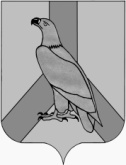 КОНТРОЛЬНО-СЧЕТНАЯ ПАЛАТАДАЛЬНЕРЕЧЕНСКОГО ГОРОДСКОГО ОКРУГА28.12.2015                                                                                                       № 01-38/137З а к л ю ч е н и е по  проверке  нормативов стоимости единицы работ и услуг по благоустройству территории Дальнереченского городского округа, используемые для расчёта финансовых потребностей при формировании бюджета на 2016 год        В целях проведения экспертизы проекта бюджета Дальнереченского городского округа на 2016 год  Контрольно-счётной палатой проведено экспертно-аналитическое мероприятие по проверке нормативов стоимости единицы работ и услуг по благоустройству территории Дальнереченского городского округа, используемые для расчёта финансовых потребностей при формировании бюджета на 2016 год.        Данное мероприятие проводилось в  отделе благоустройства и дорожного хозяйства Муниципального казённого учреждения «Управление жилищно-коммунального хозяйства Дальнереченского городского округа».         В целях планирования и распределения средств бюджета городского округа на 2016 год, постановлением администрации Дальнереченского городского округа от 17.12.2015 № 1302, утверждены «Нормативы стоимости единицы работ и услуг по благоустройству территории Дальнереченского городского округа  на 2016 год» (далее по тексту – постановление администрации от 17.12.2015 №1302). Нормативы подтверждены расчётами стоимости затрат по видам работ.       В ходе экспертно-аналитического мероприятия проведён анализ нормативов стоимости единицы работ и услуг за 2016 год по отношению к 2015 году, результаты анализа  оформлены  в  таблице №1:Таблица №1 (руб.)      Из данного анализа следует,  что отклонения отражённые по графе №8 таблицы №1 сложились по причине неверного арифметического расчёта калькуляции,  в том числе по наименованию  работ:       - сдвигание свежевыпавшего снега  (№ п/п 2) – сумма  занижена на 0,23 рубля, в наименовании  затрат  «Заработная плата»;        - на подсыпку песко-солевой смесью (№ п/п7) – сумма занижена на 0,27 рублей по наименованию затрат  «Противогололёдные материалы»;        - на ремонт грунтовых дорог без отсыпки (грейдирование) (№ п/п11) - сумма  занижена на 0,73 рубля,  не правильно подчитаны  расходы всего;        - нанесение пешеходной разметки (№ п/п12) – сумма завышена на 13,67 рублей, неправильно  рассчитан  процент  рентабельности;        - уборка досок объявлений и автобусных остановок (№ п/п16) – сумма завышена на 6,76 рублей, по наименованию затрат «Отчисления в пенсионный фонд и социальное страхование»;        - уборка несанкционированных свалок (№ п/п22) – сумма занижена на 38,53 рубля, неправильно рассчитан   процент  рентабельности;       - на уборку уличных туалетов (№ п/п23) - сумма занижена на 17,26 рублей, неправильно подчитаны итоги по заработной плате;        - на уборку выгребных ям (№ п/п24) - сумма занижена на 65,64  рубля, неправильно подчитаны итоги;       - на побелку деревьев (№27 п/п) – сумма завышена на 2,16 рублей, неправильно рассчитан  процент  рентабельности;        - на выкашивание газонов вручную (№ п/п 32 ) - сумма занижена на 0,06  рублей, неправильно  рассчитан  процент  рентабельности;        Кроме того, на выкашивание травы (№ п/п31)  - сумма завышена на 0,02 рубля, в наименовании затрат стоимость затрат за бензин  рассчитана по стоимости  дизельное топливо (38,0 рублей).      По расчётам Контрольно – счётной палаты  стоимость единицы работ и услуг на 2016 год в целом увеличилось на 11,46 % .Выводы и предложения       В результате проведённого экспертно-аналитического мероприятия установлено следующее:Стоимость единицы работ и услуг на 2016 год в целом  увеличилось на 11,46 % по отношению к 2015 году;Проверкой  расчётов  стоимости затрат по видам работ,   установлены нарушения  арифметического характера  повлиявшие  как на увеличение стоимости  единицы работ и услуг на сумму 22,62 рубля так и уменьшение стоимости на сумму 127,16 рублей.       Контрольно – счётная палата Дальнереченского городского округа  предлагает начальнику Муниципального казённого учреждения «Управление жилищно-коммунального хозяйства Дальнереченского городского округа»  А.К. Коваль:Рассмотреть результаты экспертно - аналитического  мероприятия и принять меры по устранению выявленных нарушений.        Аудитор  Контрольно – счётной палаты Дальнереченского городского округа                                              Т.В. Дуброва№ П/ПНаименование работ, услугЕд.измерения.Норматив стоимости работ, услуг на 2015 год (Постановление администрации от 15.07.2014 №904)Норматив стоимости работ, услуг на 2016 год (Постановление администрации от 17.12.2015 №1302)% увеличенияПо расчётуКСПна 2016 годОтклонения(+) увеличение (-) уменьшение 123456781Погрузка снега и скола на автотранспорт (Погрузка снега и скола на автотранспорт лопатой. Вывозка снега)1/тн300,5338,0512,5338,0502Очистка территорий от снега вручную (сдвигание свежевыпавшего снега выше 2 см. сгребание снега в кучи)1/М22,342,485,982,71+ 0,233Подметание свежевыпавшего снега (подметание свежевыпавшего снега высотой до 2 см. сгребание снега в валы или кучи)1/М20,740,8514,860,8504Очистка территории от утопленного снега вручную (очистка территорий от утопленного снега скребком. Сгребание в валы или кучи)1/М25,095,8414,735,8405Уборка наледи и льда вручную (Скалывание наледи и льда вручную. Сгребание скола в валы или кучи)1/М211,7513,514,8913,506Посыпка территорий песко-солевой смесью (со стоимостью материалов) (Посыпка с помощью пескоразбрасывающего устройства)1/М22,212,4611,312,4607Посыпка территорий песко-солевой смесью (со стоимостью материалов) (Посыпка территории противогололёдными материалами вручную)1/М21,841,998,152,26+0,278Погрузка снега на автомашину, вывозка (Механизированная погрузка снега на автомашину. Вывоз)1/тн402,39487,8521,24487,8509Механизированная уборка территории в зимний период (Сдвигание снега в валы или кучи с одновременным подметанием щёткой)1/М20,160,1812,50,18010Подсыпка улиц песко-гравийной смесью (Доставка и разгрузка)1/М3457,05482,765,63482,76011Ремонт грунтовых дорог без отсыпки (грейдирование)1/М20,290,33,451,03+ 0,7312Нанесение пешеходной разметки (Нанесение обозначений пешеходов «Зебра» на покрытие длина линии 4м)1 м по ширене дороги325,51327,950,75314,28-13,6713Чистка ливневых канализацийп.м.136,53157,2215,15157,22014Очистка ливневых колодцев1 шт.454,49515,0013,31515,00015Побелка бордюрного камняп.м.26,1530,3516,0630,35016Уборка досок объявлений и автобусных остановок1 остановка322,64346,487,39339,72- 6,7617Механизированная уборка территории в летний период (Подметание территории автомашиной, Выгрузка смёта из бункера)1/М20,150,166,670,16018Уборка газонов от листьев, сучьев, мусора (транспортировка мусора в установленное место)1/М22,182,221,832,22019Погрузка мусора, смёта на автотранспорт (Погрузка мусора с установкой, укладкой и укрытием при необходимости. Переезды от кучи к кучи в пределах участка до 1 км. Вывоз) 1/тн.454,4478,525,31478,52020Подметание территории1/М20,320,3818,750,38021Очистка урн от мусора (транспортировка в установленное место)1 урна10,6412,2815,4112,28022Уборка не санкционированных свалок (с вывозом на свалку)1/М3499,6527,285,54565,81+38,5323Уборка уличного туалета1 очко81,9382,710,9599,97+17,2624Уборка выгребных ямМ3493,23523,76,18589,34+ 65,6425Заготовка и посадка саженцев (без стоимости саженцев)дерево182,97210,6615,13210,66026Посадка саженцев (без стоимости саженцев)куст79,1896,6522,0696,65027Побелка деревьевдерево44,952,2116,2850,04-2,1628Формирование кроны кустарников высотой до 1 м. Сбор срезанных ветвейкуст32,2737,1315,0637,13029Формирование кроны деревьев высотой до 3 м. сбор срезанных ветвей, вывоз.дерево304,11344,8313,39344,83030Валка деревьев с применением автовышкидерево7072,727465,745,567465,74031Механизированная косьба травокосилкой (без сгребание скошенной травы)1/М21,242,88132,262,86-0,0232Выкашивание газонов вручную (сгребание скошенной травы и относка на расстояние до 30 м.)1/М21,381,5411,591,60+ 0,0633Посадка цветов1/М243,6950,3115,1550,31034Прополка цветов1/М26,557,5715,577,57035Уборка случайного мусора1/М20,150,166,670,16036Откачка ЖБО1/М381,3185,75+4,4437Стоимость ТБО1/М3313,54313,540ИТОГО11761,2913005,0410,5713109,09+104,54